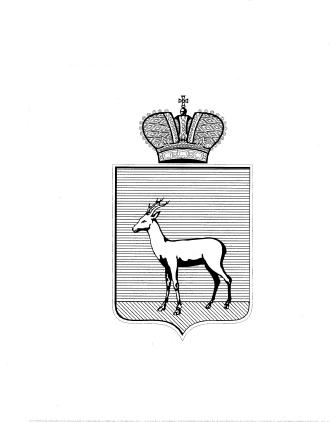 О выявлении правообладателя ранее учтённого объекта недвижимостиВ соответствии с положениями Федерального закона от 06.10.2003           № 131-ФЗ «Об общих принципах организации местного самоуправления       в Российской Федерации», Федерального Закона от 30.12.2020 № 518-ФЗ         «О внесении изменений в отдельные законодательные Российской Федерации», статьи 69.1 Федерального закона от 13.06.2015 года № 218-ФЗ «О государственной регистрации недвижимости»: В отношении ранее учтённого объекта недвижимости, квартиры               № 142, площадью 33,1 кв.м. (кадастровый номер 63:01:0707003:1377) в доме               № 214 по улице Ташкентской, Промышленный район, г. Самара, выявлен  правообладатель: …персональные данные гражданина… Подтверждающие документы:-  регистрационное удостоверение, выданное Бюро технической инвентаризации 06.05.1993г. №175;- Постановление Администрации Промышленного района г. Самара от 17.02.1993г. №11803. Настоящее Решение вступает в силу после его подписания.4. Контроль за выполнением настоящего Решения возложить на заместителя главы Промышленного внутригородского района городского округа Самара Свирень А.В.Коваленко И.Н. 995-08-94Глава Промышленноговнутригородского районагородского округа Самара	Д.В. Морозов